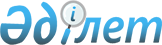 "Қазақстан Республикасының аумағын карантиндiк объектiлерден және бөтен тектi түрлерден қорғау жөнiндегi қағидаларды бекіту туралы" Қазақстан Республикасы Ауыл шаруашылығы министрінің 2015 жылғы 29 маусымдағы № 15-08/590 бұйрығына өзгерістер енгізу туралыҚазақстан Республикасы Ауыл шаруашылығы министрінің 2024 жылғы 26 маусымдағы № 222 бұйрығы. Қазақстан Республикасының Әділет министрлігінде 2024 жылғы 28 маусымда № 34637 болып тіркелді
      ЗҚАИ-ның ескертпесі!
      Осы бұйрық 01.01.2025 бастап қолданысқа енгізіледі
      БҰЙЫРАМЫН:
      1. "Қазақстан Республикасының аумағын карантиндік объектілерден және бөтен текті түрлерден қорғау жөніндегі қағидаларды бекіту туралы" Қазақстан Республикасы Ауыл шаруашылығы министрінің 2015 жылғы 29 маусымдағы № 15-08/590 бұйрығына (Нормативтік құқықтық актілерді мемлекеттік тіркеу тізілімінде № 12032 болып тіркелген) мынадай өзгерістер енгізілсін:
      көрсетілген бұйрықпен бекітілген Қазақстан Республикасының аумағын карантиндік объектілерден және бөтен текті түрлерден қорғау жөніндегі қағидаларда:
      2-тармақтың 13) тармақшасы мынадай редакцияда жазылсын:
      "13) мөртаңба – өсімдіктер карантині жөніндегі мемлекеттік инспектордың қолтаңбасын және келу орындары мен жеткізу орындарында жүргізілген карантиндік фитосанитариялық бақылау мен қадағалауды жүзеге асыру нәтижелері бойынша қабылданған шешімді растау үшін фитосанитариялық сертификатта, көліктік (тасымалдау) құжаттарда және карантиндік фитосанитариялық бақылау және қадағалау актілеріне қоятын мөр;";
      2-тараудың 5-параграфы алып тасталсын.
      2. Қазақстан Республикасы Ауыл шаруашылығы министрлігінің Агроөнеркәсіптік кешендегі мемлекеттік инспекция комитеті заңнамада белгіленген тәртіппен:
      1) осы бұйрықтың Қазақстан Республикасы Әділет министрлігінде мемлекеттік тіркелуін;
      2) осы бұйрық ресми жарияланғаннан кейін оның Қазақстан Республикасы Ауыл шаруашылығы министрлігінің интернет-ресурсында орналастырылуын қамтамасыз етсін.
      3. Осы бұйрықтың орындалуын бақылау жетекшілік ететін Қазақстан Республикасының ауыл шаруашылығы вице-министріне жүктелсін.
      4. Осы бұйрық 2025 жылғы 1 қаңтардан бастап қолданысқа енгізіледі және ресми жариялануға тиіс.
       "КЕЛІСІЛДІ"
      Қазақстан Республикасы
      Қаржы министрлігі
       "КЕЛІСІЛДІ"
      Қазақстан Республикасы
      Ұлттық экономика министрлігі
       "КЕЛІСІЛДІ"
      Қазақстан Республикасы
      Цифрлық даму, инновациялар және
      аэроғарыш өнеркәсібі министрлігі
       "КЕЛІСІЛДІ"
      Қазақстан Республикасы
      Экология және табиғи
      ресурстар министрлігі
					© 2012. Қазақстан Республикасы Әділет министрлігінің «Қазақстан Республикасының Заңнама және құқықтық ақпарат институты» ШЖҚ РМК
				
      Қазақстан Республикасының Ауыл шаруашылығы министрі 

А. Сапаров
